«Экологическое воспитание детей среднего дошкольного возраста во время непрерывной образовательной деятельности»Воспитатель МБДОУ №74 г. КалугиСеменова Ольга ВладимировнаПланета Земля  - наш общий дом. И каждый человек, который здесь живет, должен бережно и заботливо относиться к нему, сохраняя все его богатства и ценности. Любовь к природе – великое чувство. Оно помогает человеку стать добрее, справедливее, великодушнее, честнее. Любить природу может лишь тот человек, который знает и понимает ее, чувствует и умеет восхищаться ею.Проблемы экологического воспитания занимают одно из первых мест в нашем обществе на протяжении последних десятилетий.  Познание человеком природы всегда составляло  важнейшую основу его умственного развития, формирования мировоззрения. Экология в настоящее время является  основой формирования нового образа жизни. Наиболее эффективный способ решение проблем экологического  образования  - это организация познавательно-исследовательской деятельности с детьми среднего дошкольного возраста.Ребенку - дошкольнику по природе присуща ориентация на познание окружающего мира и экспериментирование с объектами и явлениями реальности. Дети очень любят экспериментировать. Знания, полученные во время проведения опытов, запоминаются надолго, если ребенок все выполняет сам, а не находится только в роли наблюдателя. Ведь недаром в одной мудрой китайской пословице говориться: «Расскажи – и я забуду, покажи – и я  запомню, дай попробовать – и я пойму». Это стало девизом, основой, на которой была построена вся моя деятельность.В средней группе организовывается и проводится очень много мероприятий по данной теме: это и тематические досуги и развлечения, дидактические, настольно-печатные и подвижные игры, чтение научной и художественной литературы, театрализованная деятельность, всевозможные выставки, участие в конкурсном движении, и, конечно, никак нельзя обойтись без непрерывной образовательной деятельности (НОД).Все проводимые мероприятия строятся в форме партнерской деятельности взрослого и детей, развертывающейся, как  исследование вещей и явлений окружающего мира, доступное и привлекательное  для детей. На мой взгляд, именно такая разносторонняя деятельность помогает связать процесс обучения и воспитания,  а так же заинтересовать ребенка и увлечь его в эту деятельность. Предлагаю вашему вниманию конспект  НОД  по экспериментированию с водой  в средней группе на тему «Как дети научили домовенка Кузю дружить с водой».  Задачи:Обучающая:Совершенствовать знания детей о значении воды в жизни человека; расширять знания о свойствах воды в процессе выполнения опытов. Развивающая:Формировать у детей умение пользоваться водой, использовать её по назначению; развивать логическое мышление; активизировать и обогащать словарь детей.Воспитательная:Подводить к пониманию заботливого отношения к своему здоровью; воспитывать бережное отношение к воде. Оборудование:Схемы сенсорных методов обследования  (посмотреть, послушать, попробовать на вкус, понюхать); прозрачные стаканчики, вещества для опытов (соль, сахар); камушки, пуговицы;  стеклянные сосуды разной формы, фланелеграф.Ход НОД:Воспитатель: Ребята, сегодня с вами,  я  хотела  поговорить о воде (раздается стук в дверь). Кажется, к нам кто-то пришел? Пойду, посмотрю (вносит  в группу игрушку домовенка Кузю). Это же домовенок Кузя. Почему ты такой грязный, не умытый, не расчесанный?Кузя: (его озвучивает воспитатель, например - изменив голос) А зачем мне это? Мне и так хорошо.Воспитатель: Послушай, Кузя, наших ребяток, они прочтут тебе стихотворения  про воду и чистоту.  Она бежит, бурлит, играет,
И даже по небу летает.Не уследишь — может пролиться,Высоко в небо испариться. 
А как наскучит ей летать,На землю падает опять.Встречается везде по свету,
Скажите, что за чудо это?Воспитатель: Кузя, ты  понял? Ребята, давайте расскажем домовенку, что надо делать,  чтобы быть чистым, здоровым…( ответы детей) Умываться, чистить зубки, расчесываться…А когда приходите с прогулки, руки нужно мыть с мылом, чтоб в организм не попали микробы. Кузя, а наши ребятки еще и загадки знают. Ты послушай и отгадай.(дети загадывают загадки про расческу, мыло и щетку)У парикмахера в рукахЯ вещь необходимая Хочу-Брожу по волосамТуда-сюда водимаяЯ разновидная собойИ мастер по прическам!Кто знает, как зовут меня,Ответьте мне…(Расческа) У каждого в ванной,
Есть хитрая штука:
Отмоет от грязи, 
И тело, и руки.
Смотри, чтобы в глазки
Оно не попало.
Защиплет, тогда,
Не покажется мало!
( Мыло)Чистит цепко, чистит чёткоЗубки нам…(Зубная щётка) Кузя: Ладно, ладно. Я все понял и пошел умываться и причесываться (идет умываться). Вы мне поможете? Воспитатель: конечно, поможем. Ребята, что нам нужно для того, что бы привести Кузю в порядок? (вода, мыло, полотенце, зубная щетка, расческа).Давайте Кузю умоем и причешем (дети по очереди умывают и причесывают Кузю)Кузя: Мне очень нравиться быть чистым, и вода мне тоже очень понравилась: она такая теплая и нежная. Воспитатель: Дети, а для чего еще нужна вода?(ответы детей) Купаться, стирать, готовить пищу, пить чистую воду, поливать растения.Вот какая у нас волшебница вода, без нее нам не обойтись никогда.А еще, Кузьма, мы очень любим экспериментировать. Ты хочешь с нами поэкспериментировать с водой?Кузя: Да, очень хочу. Я люблю поиграть, повеселиться, но до сегодняшнего дня никогда не экспериментировал. Это наверное очень интересно!Воспитатель: Тогда, приглашаю вас всех в волшебную лабораторию. Что здесь  делают?(ответы детей) Проводят опыты.Расскажите Кузе о правилах работы в лаборатории:- аккуратно пользоваться емкостью для воды;-своевременно поддерживать порядок на рабочем столе;-уметь слушать друг друга, советоваться, каждый высказывает свое мнение.Воспитатель: Проходите в нашу лабораторию, сегодня мы будем проводить опыты с водой, но не забывайте обращать внимание на схемы, которые будут иллюстрировать опыт.Дети рассаживаются за столы.Опыт 1. (Прозрачность воды)Воспитатель:  Перед вами стоят два стаканчика: один с водой, другой с молоком. Опускаем в один мелкие тонущие предметы (пуговицы, камушки). Они видны в стакане с водой? (да) А теперь положите предметы в стаканчик с молоком. Их видно? (нет). Как вы думаете, почему?Вывод: Чистая вода прозрачная, через нее видны предметы;  молоко-непрозрачное.С помощью какого органа чувств мы смогли выполнить этот опыт? (с помощью зрения).Выложите на фланелеграфе нужную схему (дети выкладывают схему).Опыт 2.  (Запах воды)Воспитатель: Берем следующие стаканчики с питьевой водой и даем детям понюхать содержимое. Ребята, чем пахнет вода? (Ничем) Верно, вода не имеет запаха. Давайте добавим в воду мятное масло. Чем теперь пахнет вода? (мятой) С помощью какого органа чувств вы смогли это определить? (обоняние) Выложите на фланелеграфе нужную схему.Вывод: Вода не имеет запаха, но принимает запах вещества, которое в него добавили  ( дети выкладывают схемы)Опыт 3.  (Вкус воды)Берем стаканчики с питьевой водой и даем детям попробовать содержимое. Есть ли у воды вкус? (нет). Воспитатель предлагает детям добавить в один из стаканчиков соль. Что изменилось со вкусом воды? (Она стала соленая). В другой стаканчик добавляем сахар. Что изменилось со вкусом воды? (Она стала сладкая).С помощью какого органа чувств вы смогли провести данный опыт? (осязание (вкус)). Выложите на фланелеграфе нужную схему.Вывод: Вода не имеет вкуса, а принимает вкус вещества, которое в него добавили( дети выкладывают схемы)Опыт 4. (Вода принимает форму сосуда)Воспитатель: Посмотрите, ребята, я наклоняю стакан, вода выливается  на стол, получилась лужа. Она не  имеет формы. А теперь, наливаем воду в формочку лошадки, обратите внимание, вода приняла форму  этой лошадки. Скажите, вода имеет форму? (нет) Вывод: Вода не имеет формы, но принимает форму того сосуда, в который ее налили. С помощью какого органа чувств вы смогли провести данный опыт? (зрение)Воспитатель: Ребята, а давайте немного отдохнем и поиграем в игру: Игра «Капельки»Под легкую музыку, напоминающую звуки дождя, дети прыгают, бегают.Мама-Тучка подсказывает, что им делать.Полетели капельки на землю. Попрыгали, поиграли. Скучно им сталопоодиночке прыгать. Собрались они вместе и потекли маленькими весёлымиручейками (капельки составляют ручейки, взявшись за руки). Встретилисьручейки и стали большой речкой (капельки соединяются в одну цепочку).Плывут капельки в большой реке, путешествуют. Текла – текла речка ипопала в большой пребольшой океан (дети перестраиваются в хоровод идвигаются по кругу). Плавали, плавали капельки в океане, а потомвспомнили, что мама Тучка наказывала домой вернуться. А тут как раз иСолнышко пригрело (дети танцуют). Стали капельки легкими, потянулисьвверх (присевшие капельки поднимаются, затем вытягивают руки вверх).Испарились они под лучами Солнца, вернулись к маме Тучке. Воспитатель: Ну, что отдохнули? Кузя, а тебе понравилось? Ребята, а вы запомнили,  какими свойствами обладает вода? Перечислите.(Вода не имеет формы, вкуса, цвета, запаха)А еще Кузя помни! К воде, которую мы используем в быту, нужно бережно относиться. Не оставлять без надобности открытым кран с водой. Послушай, что ребята расскажут тебе о воде (дети читаю стихи)Гонит капля дождеваяГонит капля дождевая
Ручеёк за ручейком,
Те бегут не унывая
В реки быстрые. Потом…
А потом и синь морская!
А за нею — океан!
Воду зря не выпуская,
Закрывай покрепче кран!           Что такое вода?            Вода – это чудо природы,И нам без воды не прожить.Вода – достояние народа!Водой мы должны дорожить!Кузя: Спасибо ребята. Я сегодня узнал много интересного о воде. Обязательно с ней подружусь и буду любить и беречь ее. Мне пора возвращаться домой. До свидания (воспитатель выносит игрушку из групповой комнаты).Воспитатель:   Ребята, есть еще много интересных опытов с водой. Об  этом мы поговорим в следующий раз (дает оценку действиям детей, благодарит за работу).Из приведенного примера НОД видно, что дети даже не поняли, что происходило обучение. Они просто помогали герою справиться с проблемой. Основная форма проведения НОД – это «работа в лаборатории». Чтобы поближе познакомить героя с водой, дети отправились в «лабораторию», где выполняли разные задания, решали проблемные ситуации, ставили эксперименты. Все это происходило в игровой форме. Любой вывод, сделанный в ходе экспериментальной деятельности, подкреплялся схемой-выводом, что еще раз наглядно помогало детям закрепить изученный материал. В ходе проведения НОД формировались такие ценности как работа в команде, взаимодействие друг с другом и со взрослым. Каждый ребенок был включен в работу. Работа на занятии проходила организованно, интересно, содержательно.Таким образом, видно, что любая организованная деятельность, даже такая традиционная, как занятие, может быть интересна и познавательна, может побуждать детей к экологически осознанному поведению.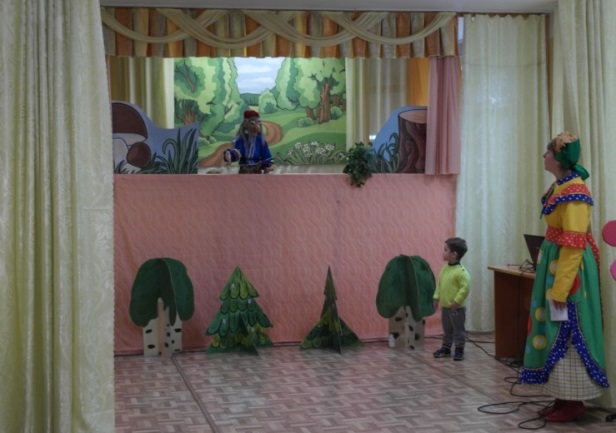 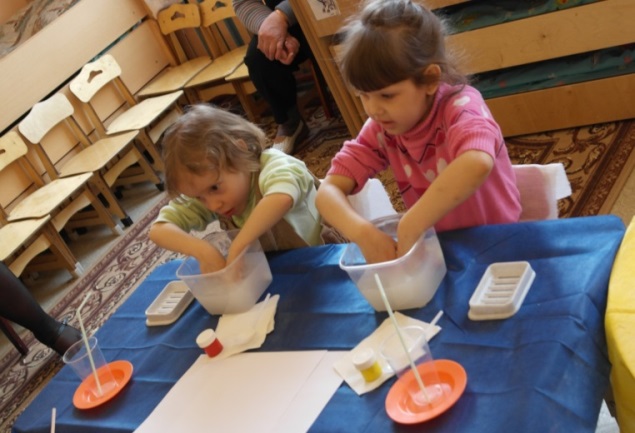 